平成27年度　第１学年１学期数学期末テスト問題                                                      氏名（　　　　　　　　　）※解答は、全て解答用紙にわかりやすく記入すること。１   次の問いに答えなさい。【知識・理解】(2)の①～⑤は各1点、それ以外は各2点(1)　右の図は、2015年1月28日の全国の気温で、上(赤)が最高気温、下(青)が最低気温です。次の問いに答えなさい。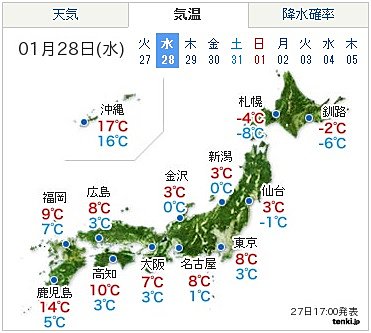 　①　金沢の最高気温は何℃ですか。②　最も低い気温は何℃ですか。　③　最も高い気温と最も低い気温の差は何℃ですか。(2)　下の式を計算するときの手順を横に示している。この手順にしたがって式をかき、答えを求めなさい。また、下線部分⑥と⑦の法則名を答えなさい。　8－(＋12)－(－10)－9　＝(　　　　　①　　　　　)　＝(　　　　　②　　　　　）　＝(　　　　　③　　　　　）＝(　　　　　④　　　　　)＝(    　⑤      ) (3)　次のア～エのうち，ａもｂも負の整数のとき、計算の答えがいつも自然数になるものを選び，記号で答えなさい。　　ア　ａ＋ｂ　　　　イ　ａ－ｂ　　　　ウ　ａ×ｂ	エ　ａ÷ｂ２　次の問に答えなさい。【知識・理解】各2点(1)　次の式を，×，÷の記号を使わないで表しなさい。      　①　ａ×８      　　　 ②　（ａ＋ｂ）×３　　　③　ｘ÷５÷ｙ　　　(2)　次の式を，×，÷の記号を使って表しなさい。　　　　①　　　　　　  　　 ②　－２ｃ3　　　　　　　③　(3)　x＝－3のとき，次の式の値を求めなさい。①　2x＋1	②　	３　いわし中学校の生徒６０人が、遠足で生口島をサイクリングしました。次の(1)～(6)の問をよく読んで，その数量を表す式を×，÷の記号を使わないで表しなさい。【技能】各3点　(1)　生口島は１周30㎞ある。２班は、昼すぎにはそのうちのｘ㎞を走り終わった。残りの距離は何㎞ですか。　(2)　国宝の五重の塔が建っている土地は一辺ａｍの正方形であった。この土地の面積を式で表しなさい。　(3)　耕三寺の地下道はｘｍあり、歩いて10分で抜けることができた。このときの速さを式で表しなさい。　(4)　サンセットビーチでは暑かったので、1本130円のスポーツドリンクｘ本と250円のレモンアイスｙ個を買った。代金の合計はいくらですか。(5)　Ａさんのナップサックの重量はｂｇで，その30％は弁当の重量である。弁当の重量を式で表しなさい。　(6)　Ｂさんは、サンセットビーチを歩きながらいつしか好きな２けたの数のことを考えていた。どうも十の位がｘで一の位が８の二けたの整数が好きらしい。この整数を式で表しなさい。４  次の計算をしなさい。(12)は途中の計算も書き、工夫して解くこと【技能】各3点(1)　（－８）＋（＋６）         　      (2)  10－６－８＋７(3)　５×（－４）　　　　　　　　　　　 (4)　８０÷（－５）×２　　(5)　 ６×４÷（－３）                　   (6)　６÷（－）　(7)　－８２　　　　　　　　　　　　 　    (8)　÷（－）(9)　11＋９×（－３）　　　　　　   　   (10)　18－24÷（－４＋２）(11)　５－｛－４－(６－９)2｝　　        (12)　3.14×49＋3.14×51  (1)　Ａさんが３回目に出した目の数は２であった。表の中のアにあてはまる数を求めなさい。　(2点)  (2)　１回目から５回目までＢさんが実際に出した目の合計を求めさない。(3点)  (3)　基準を変更して，Ａさんが出した目の数をそれぞれの回の基準とすると，４回目のＢさんの得点は何点になりますか。(3点)６  正方形の画用紙を，下の図のように，その一部が重なるようにしてマグネットを使っ	て黒板にはります。【数学的な考え方】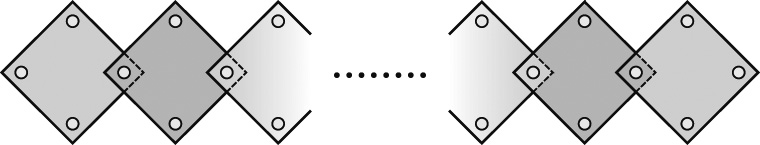 (1)　5枚の画用紙をはるのにマグネットは何個必要ですか。(2点)(2)　x枚の画用紙をはるのにマグネットは何個必要ですか。その考え方も書きなさい。(3点)５　　右の表は，さいころを使ったゲームの結果を表している。このゲームは，それぞれの回ごとに基準となる数が決まっており，出た目の数が基準より大きい場合は正の数で，小さい場合は負の数で表し，得点としている。次の問に答えなさい。　【数学的な考え方】 回数 基準 A(点) B(点)５　　右の表は，さいころを使ったゲームの結果を表している。このゲームは，それぞれの回ごとに基準となる数が決まっており，出た目の数が基準より大きい場合は正の数で，小さい場合は負の数で表し，得点としている。次の問に答えなさい。　【数学的な考え方】  １  ３  ＋１   ０５　　右の表は，さいころを使ったゲームの結果を表している。このゲームは，それぞれの回ごとに基準となる数が決まっており，出た目の数が基準より大きい場合は正の数で，小さい場合は負の数で表し，得点としている。次の問に答えなさい。　【数学的な考え方】  ２  ２  ＋３  ＋１５　　右の表は，さいころを使ったゲームの結果を表している。このゲームは，それぞれの回ごとに基準となる数が決まっており，出た目の数が基準より大きい場合は正の数で，小さい場合は負の数で表し，得点としている。次の問に答えなさい。　【数学的な考え方】  ３  ５   ア  －２５　　右の表は，さいころを使ったゲームの結果を表している。このゲームは，それぞれの回ごとに基準となる数が決まっており，出た目の数が基準より大きい場合は正の数で，小さい場合は負の数で表し，得点としている。次の問に答えなさい。　【数学的な考え方】  ４  ４  －２  －３５　　右の表は，さいころを使ったゲームの結果を表している。このゲームは，それぞれの回ごとに基準となる数が決まっており，出た目の数が基準より大きい場合は正の数で，小さい場合は負の数で表し，得点としている。次の問に答えなさい。　【数学的な考え方】  ５  １  ＋５  ＋３